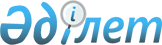 "Экспорттық кредиттердi және инвестицияларды сақтандыру жөнiндегi мемлекеттiк сақтандыру корпорациясы" акционерлiк қоғамы
директорлар кеңесiнiң құрамы туралы
					
			Күшін жойған
			
			
		
					Қазақстан Республикасы Үкіметінің 2003 жылғы 18 тамыздағы N 821 қаулысы. Күші жойылды - ҚР Үкіметінің 2006.09.15. N 873 қаулысымен.

      Қазақстан Республикасының Yкiметi қаулы етеді: 

      1. Қазақстан Республикасының Индустрия және сауда министрлiгi Қазақстан Республикасы Қаржы министрлiгiнiң Мемлекеттiк мүлiк және жекешелендiру комитетiмен бiрлесiп, заңнамада белгiленген тәртiппен "Экспорттық кредиттердi және инвестицияларды сақтандыру жөнiндегi мемлекеттiк сақтандыру корпорациясы" акционерлiк қоғамы директорлар кеңесiнiң мынадай құрамда сайлануын қамтамасыз етсiн: 

      Смағұлов Болат Советұлы - Қазақстан Республикасының Индустрия және сауда вице-министрi, төраға; 

      Шәкіров Асқар Оразалыұлы - Қазақстан Республикасы Сыртқы iстер министрiнің орынбасары; 

      Исаев Батырхан Арысбекұлы - Қазақстан Республикасының Экономика және бюджеттiк жоспарлау вице-министрi; 

      Әмрин Асқар Кемеңгерұлы - Қазақстан Республикасының Қаржы вице-министрi; 

      Смайылов Әлихан Асханұлы - "Экспорттық кредиттердi және инвестицияларды сақтандыру жөніндегi мемлекеттiк сақтандыру корпорациясы" АҚ басқармасының төрағасы. 

       Ескерту. 1-тармаққа өзгеріс енгізілді - ҚР Үкіметінің 2004.11.18. N  1214 қаулысымен. 

      2. Осы қаулы қол қойылған күнiнен бастап күшiне енедi.        Қазақстан Республикасының 

      Премьер-Mинистрі 
					© 2012. Қазақстан Республикасы Әділет министрлігінің «Қазақстан Республикасының Заңнама және құқықтық ақпарат институты» ШЖҚ РМК
				